…Academia Copernicana Interdisciplinary Doctoral School
1 Lwowska Street, 87-100 Torun, Poland, phone no. +48 56 611 44 44, e-mail: academia.copernicana@umk.pl
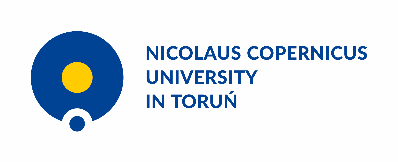 DECLARATIONI, ………………………………………………. hereby choose to carry out the following projects within the education at Academia Copernicana Interdisciplinary Doctoral School:first PhD project: …………………………………………………………………………………………………….…………………………………………………………………………………………………………………………………………………………………………………………………………………………………………………….second PhD project: ………………………………………………………………………………………………………………………………………………………………………………………………………………………………………………………………………………………………………………………………………………………                ………………………………………………                              ………………………………………………
                                                            (date)                                                                                                                            (signature)